Parent Name:  _______________________________	       Student’s Name: ___________________________      Class______________       Date:  _______________Taking Personal & Social Responsibility Students: This Is How We Roll!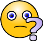 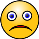 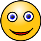 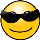 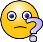 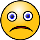 NeedsSupportProgressing TowardsMeetingExpectationsExceeding ExpectationsAlwaysFrequentlyOccasionallyRarelyRarelyOccasionallyFrequentlyAlwaysRarelyOccasionallyFrequentlyAlways